Kool / Võistkond:  	_________________________________________Loodus/GeograafiaÜlesanne 2                                                                                       Punkte: max 4p/………..Ülesanded plaaniga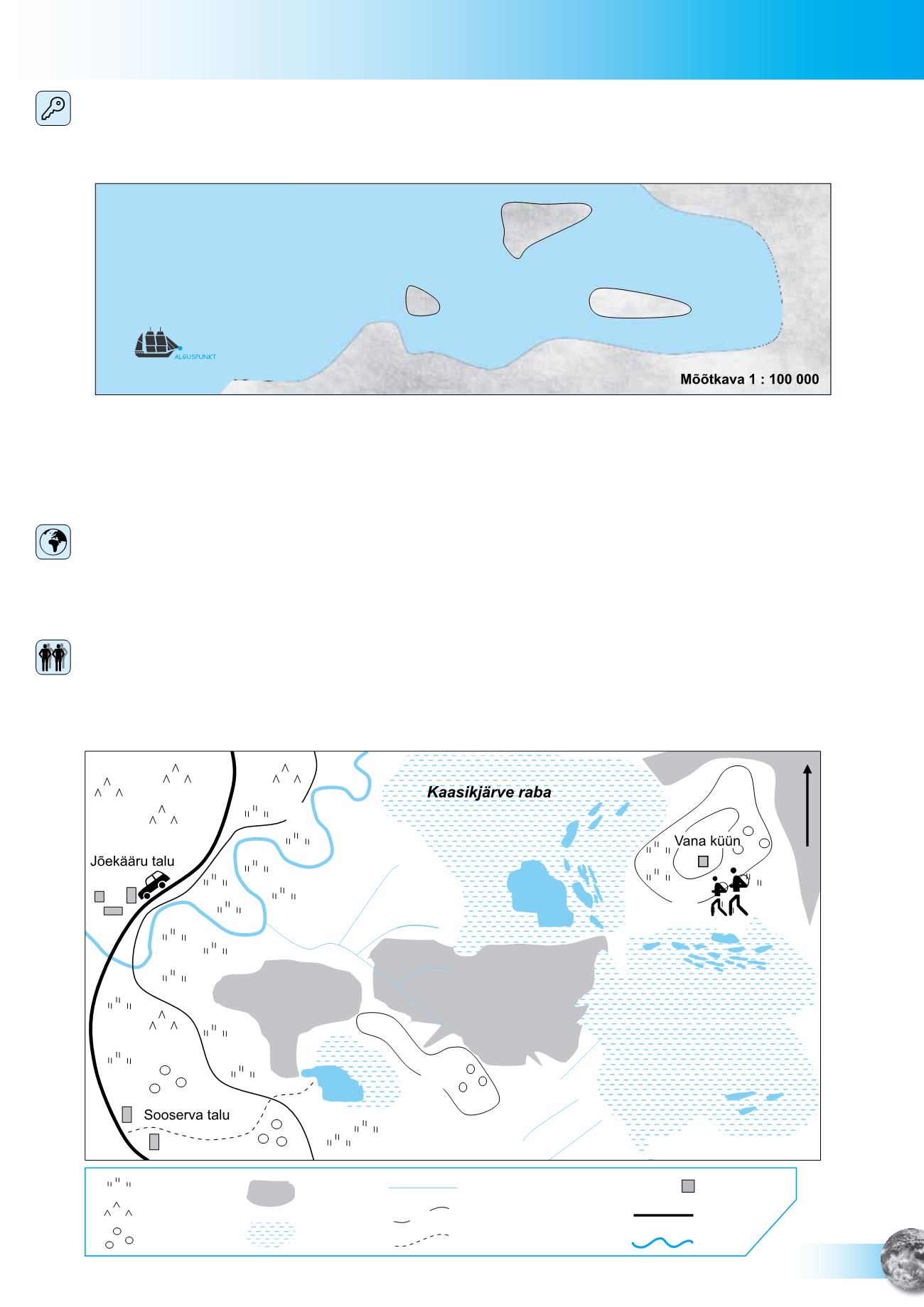 1. Vaata kaarti ja vasta küsimustele!Kui suurt ala on kujutatud? Põhjast- lõunasse on ulatus (1p) :……………………………………………………………Kui kaugel on Sooserva talu Jõekääru talust? (1p)……………………………………………………………Milline objekt asub kõige kõrgemal? Kui kõrgel? (0,5p + 0,5p)…………………………………………………………Millises suunas voolab oja? Kasuta suuna kirjeldamiseks ilmakaari! (1p)…………………………………………………………